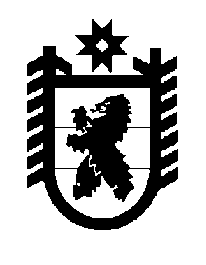 Российская Федерация Республика Карелия    ПРАВИТЕЛЬСТВО РЕСПУБЛИКИ КАРЕЛИЯРАСПОРЯЖЕНИЕ                                от  6 октября 2017 года № 539р-Пг. Петрозаводск Признать утратившим силу распоряжение Правительства Республики Карелия от 3 февраля 2014 года № 38р-П (Собрание законодательства Республики Карелия, 2014, № 2, ст. 225). 
           Глава Республики Карелия                                                             А.О. Парфенчиков